It was early in the morning and the festive season had begun. The snow was falling outside, and everyone was in a happy and festive mood, greeting each other, kissing, and having sex in alleyways or going behind closed doors for more intimacy. The town was famous for many things, it brought many people all over the country and world to their amazing indoor stores.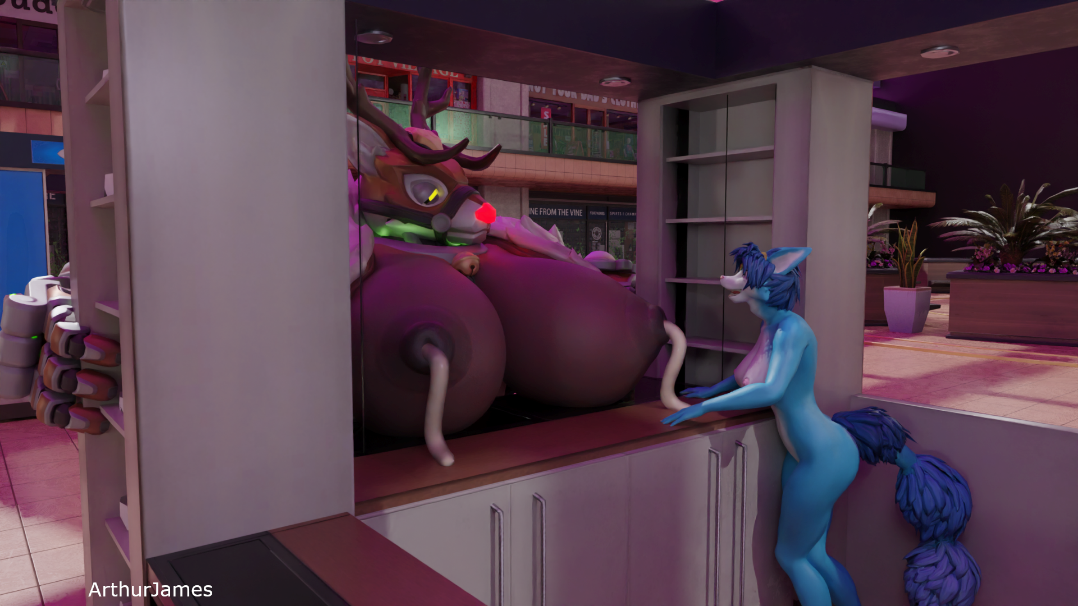 There were many attractions in the town, one of the main attractions was a heavily sexual mall which has a huge female, robotic taur called ReindeerOrisa with huge butt cheeks, large puffy anus, large pussy, and huge breasts which wobble with every movement she makes. ReindeerOrisa is always welcoming people into the mall and is always up for people wanting to take pictures with her, breed her in the ass or pussy. She often grinds her huge breasts together with someone in between them, she loves doing that to people. She will always ask if people would like to suckle from her breasts, as she’s normally lactating a lot. Her breasts lactate different sometimes, she occasionally will lactate thick tube-like breastmilk and sometimes she’ll be gushing out breastmilk like flowing water.ReindeerOrisa was walking around the mall waiting for the employees to come and open to get the other stores inside open for the customers to browse and to eat in one of the cafes. She looked at the big clock and saw it was 6:15am, she was excited as the employees would be arriving in the next minute. She was standing waiting by the big doors, already lactating like flowing water, her eagerness was starting to make her horny too. She could feel her large pussy leaking as the waiting was making her fidget by the door.There were noises coming from outside and several employees were opening the doors to the mall, they all saw ReindeerOrisa lactating loads on to the floor. They chuckled as they opened the inside doors.“Hahaha! Oh ReindeerOrisa, you are always a delight to see!”ReindeerOrisa beamed at their comments, as they walked past her, patting her on the butt cheek which wobbled at their touch. ReindeerOrisa called out to everyone and asked if they wanted some milk from her. They all looked at her telling her mixture of things from saying “later on” to “come to me in an hour”. ReindeerOrisa was looking around for things to do while they all went to their respective stores and cafes.“Hey ReindeerOrisa, look what I found!”ReindeerOrisa turned around to see the employee at their café holding a remote device. ReindeerOrisa eyes went wide as she started to walk over with a quicker pace, her breasts were jiggling as she lactated along the way, her huge butt cheeks jiggled too. She approached the employee and looked down at him.“Where did you get that?”The employee giggled and stood behind the counter.“I found it next to your box of dildos in the back corridor where you go for the night.”ReindeerOrisa’s eyes went pink as she looked away for a moment before looking back at him.“What does this button do?”The employee was pointing at a red button. ReindeerOrisa chuckled as she walked close enough to the counter, her huge breasts flopped on top lactating over it.“That’s the button which will make me instantly horny at 100%, it would mean I’ll want to dominate anyone and everyone that I can see.”The employee stood back from being arm length to ReindeerOrisa who never took her eyes off him. The employee looked at the device and put in 100% and then he looked back at ReindeerOrisa with his finger hovering over the red button.“I’m really tempted to press this button. I’ve never seen you at 100%, maybe at 45% I’ve seen you at. Why haven’t I seen you at 100%?”ReindeerOrisa’s breasts were lactating more than it was earlier, she was also starting to become hornier.“Hmm, you may have changed the settings to 100%. That has started to make my arousal increase faster than normal, it’ll go to 100%. The red button is something that works like an override of changing the settings like you just did but, it is an instant 100%. Like I said earlier. I have been at 100% here many times before, you’ve only just started to work here 2 months ago after the previous café worker left. You started when my arousal was 5%. So, you missed it, unless you press that red button then you’ll witness it instantly.”The employee chuckled as he pressed the red button. ReindeerOrisa’s eyes went wide for a moment before turning light pink. Her nipples became harder, and her huge pussy was wetter, and it started to leak more.“OMG! You pressed it! Get your ass round here now or I’m breaking through this counter.”The employee laughed for moment until ReindeerOrisa started to push her hands down on the counter and there was a sound of a crack. The employee put his hands up and quickly went to push her off from breaking the counter. ReindeerOrisa grabbed him and dragged him over the counter and placed him on his feet on the ground. ReindeerOrisa turned around and the employee was able to see her pussy was wet and leaking, he realised that she wanted some attention in that area as her anus was twitching and her pussy was opening and closing.“Uh oh.”ReindeerOrisa chuckled as she slammed her butt against the employee, pinning him to the glass display. He was sandwiched between her sweaty butt cheeks; his face was squashed against her sweaty anus. She moaned as she could feel his breath on her anus, she started to grind her butt up and down. The glass was making squeaky noises from her butt sliding on it, wet sticky noises was also heard from between her butt cheeks as she was happily grinding her anus over the employee’s face.“This is lovely, I really wanted to grind my sweaty ass over your little body. Speaking of which. How are you doing in my ass?”ReindeerOrisa was having so much fun grinding her ass on the employee, she peeled her butt off the glass display with a wet suction noise from it being so wet. She didn’t get a response from the employee; she turned her head around and saw he was stuck in between her butt cheeks. She chuckled as she pulled him out from being stuck. Another sound of suction and sweat strands were on his face connecting to her anus and butt cheeks. The employee looked up at her when she let go of his head. “Blimey girl, give me a breather.”ReindeerOrisa sniggered as she twerked her butt at the employee again.“Take your trousers and underwear off. I want some cock in my pussy.”The employee giggled as he quickly took off his trousers and underwear. ReindeerOrisa told him to lie down on his back and to get ready for the ride of his life.“Get ready. I love riding on cocks.”The employee wasn’t ready for ReindeerOrisa to suddenly drop her hips down on him. The sudden weight and the spongy, soft feel of her huge pussy and her huge butt jiggle made him grunt. ReindeerOrisa giggled as she began bouncing on the employee’s cock, she was telling him how wet he’s going to become when she orgasms over his body. The employee couldn’t say much other than grunt from her heavy bouncing. ReindeerOrisa was enjoying riding on the employee’s cock that when she turned around, the other employees were watching her. A look of shock and then amusement it gave her as she continued to ride the employee until he couldn’t hold back any longer.“People are watching. Let’s give them a great show. I think it’s time to show you how much cum I can produce. Best close your eyes.”ReindeerOrisa was grunting as she felt the employee begin to cum inside of her huge pussy. She remained seated and giggled as he was spent of his cum, it was now her turn to orgasm over him. Without waiting for a moment for the employee, she began to orgasm so much the cum was filling up in her pussy until she got up a bit to allow the gush of cum out. So much cum came flowing out from her pussy and over the employee, she enjoyed seeing the cum flowing out that she bounced on him again making the cum splash everywhere.“Hehe, splash the cum!”The employee was able to ask if she can stop as he won’t have that much time left to clean up the mess she has just done. ReindeerOrisa slammed her butt back down and was thinking for a bit before she made up her mind.“Hmmm, ok. Let’s see who else I can fuck or play with.”ReindeerOrisa chuckled as she got up with another gush of cum before leaving the employee on the floor taking in what he has just experienced for the first time with her and probably won’t be the last. She began her walk around the mall showcasing her wet butt cheeks and her leaking pussy, she was moaning for more as she saw someone new. ReindeerOrisa stood and looked at her. She was gorgeous, a small light blue female fox. She’s not seen this fox before, so with her curiosity and sexual lust, ReindeerOrisa began walking over to her.The light blue fox saw her approaching with the last bit of cum finally dripping off her butt cheeks. ReindeerOrisa was still lactating from her breasts, but it was a tube-like consistency. A bit like squeezing toothpaste out from a tube. The light blue fox rested her right arm on the counter as ReindeerOrisa approached her stand and placed her huge breasts on top, lactating tube-like. She held onto the stand as she looked at her.“You’re the new girl that was starting today.”The light blue fox smiled as she looked up at ReindeerOrisa and then at her huge breasts lactating tube-like.“Yes, I am the new girl. My name is Krystal. I’ve briefly heard about you. Are you ReindeerOrisa?”ReindeerOrisa’s eyes were still light pink as she made her eyelids make an arrow shape like she was trying to smile with her eyelids.“Yes! That’s me. Nice to meet you, Krystal. Are you interested in females, males, or both?”Krystal didn’t have to think for a minute as she gave ReindeerOrisa’s left breast a rub.“I’m interested in both! It’s great fun too. I love it so much.”ReindeerOrisa was squeezing out her tube-like milk while Krystal was watching her.“My milk is great. Get your mouth on my nipple, I need a good sucking.”Krystal smiled as she looked up at her.“Oh, I will love to taste your milk, maybe I can taste more of you afterwards. Come round the counter and stand over my exit door, I’ll get a better reach then.”ReindeerOrisa chuckled as she walked around the counter and stood in front of the door for Krystal. She wobbled her breasts about as Krystal held her left breast and began to suckle on it. ReindeerOrisa moaned at the feeling of Krystal happily sucking the milk from her breast.“Oh yes! That feels so good! Fill your stomach with my milk. Please suck my pussy next.”Krystal was sucking a bit louder as she was filling her stomach with milk. They both hadn’t noticed the mall was now open for the public to walk inside and browse. They were both happily enjoying the sensation.After a little while, Krystal finally stopped sucking on ReindeerOrisa’s breast. Her stomach had gotten bigger but, she wasn’t quite finished yet. Krystal looked up at ReindeerOrisa’s eyes which were bright pink.“I think it’s time to make you moan with my skill of sucking pussies. Turn around, I’d love to see your huge spongy pussy.”ReindeerOrisa’s eyes was flashing bright pink for a moment before she opened Krystal’s doors and turned around for her to see how horny she was. Krystal looked at her huge butt cheeks and she spreads them open to see the huge puffy anus, sweaty and ready for some attention. Krystal chuckled as the anus was twitching, she knelt and saw the crown jewel, the huge wet and drippy pussy.“That is a gorgeous pussy. I have to say, you are holding back for someone who is horny. Normally, I get grabbed and fucked until they’re done.”ReindeerOrisa jiggled her butt cheeks on Krystal’s face as she spoke.“It’s only because you’re willing to give me loads of pleasure during my horniest moments. Otherwise, I would’ve forced myself upon you.”Krystal thanks her for not being forceful, ReindeerOrisa flatters her eyelids. Krystal then puts her face on the succulent pussy, a moan from ReindeerOrisa and Krystal pulled her folds open and began licking her deep inside. ReindeerOrisa’s pussy was getting wetter as she was leaking over Krystal’s face while she was getting her pussy eaten by her. So much moaning and ReindeerOrisa was in absolute bliss, she’s always loved people licking her pussy but, this was something she’s not had in a month. Krystal was very good at licking her insides, there wasn’t any time she was wasting as she held ReindeerOrisa’s pussy open with both hands as she was licking deep inside, with the occasional lick of the clit.“Ohhh! I’m going to cum!”ReindeerOrisa unleashed a huge amount of cum over Krystal’s face. She moaned loudly as other customers were watching including nearby employees. Krystal let go of her hold on ReindeerOrisa’s pussy and got up from underneath her. She wipes the cum from her mouth and patted ReindeerOrisa on the butt cheek, who then turned around to face her.“You were so good! I’m going to remember you for next time. Right now, I’m going on the hunt for more people I can dominate and have fun with. Thank you for this wonderful pleasure.”Krystal smiled as she placed a hand on ReindeerOrisa’s left breast.“It’s been a pleasure. Your cum tasted lovely, I’ll look forward to meeting you again. Have fun playing with everyone else.”ReindeerOrisa made her eyelids change to arrow shape to show she was happy with her bright pink glowing eyes. She turned around and walked away from Krystal and was on the hunt for more people to dominate. ReindeerOrisa was seeing a tall, muscular anthro draft horse, she moaned at the sight of this strapping male just looking at some clothes. He had quite the look about how he held himself up with a strong physique. The draft horse was looking through some clothes when he looked and saw ReindeerOrisa fast approaching. The draft horse went to speak but, ReindeerOrisa came up close and was lactating normal consistency again.“Hey horsy, you look like a strong male. I think you might want some milk or some pussy, which one?”The draft horse looked at her lactating and then he placed the clothes back down, looking back at her smiling.“I’ll have some ass.”ReindeerOrisa giggled as she turned around and lowered herself a bit, which left her no time to prepare as the draft horse mounted her straightaway. Pounding his huge equine cock in her anus was making him huff loudly, the sound of ReindeerOrisa’s anus was making it was like it was sucking on the horse’s cock. Some people were watching the draft horse humping her with such enthusiasm, while the employees were talking to each other. Under the noise, ReindeerOrisa couldn’t hear what they were talking about, she was so focused on her ass getting pounded.The draft horse continued humping harder until he was grunting, the sound of ReindeerOrisa’s ass was getting louder as the pre-cum from the horse was increasing. The draft horse moaned as he slammed deep inside and orgasmed so much in ReindeerOrisa’s ass that it was leaking out from her anus. ReindeerOrisa orgasmed on the ground as she moaned louder as she felt the horse’s huge load go deep inside of her.The draft horse pulled out with a pop and a squelch from ReindeerOrisa and patted her on the butt and walked back to collect his clothes and walked to the counter to buy them. ReindeerOrisa got back up and walked around the mall looking for more people.“Oh, you’ll do! Come to Mummy!”ReindeerOrisa had found a human male, she chased after him into a corner and all you could hear was muffled moans, laughter, liquid gushing, slapping and ReindeerOrisa saying she wants more sex from him.After several hours of ReindeerOrisa dominating, she was holding the human between her breasts grinding them together. The employees were trying to continue their work but, struggled occasionally when the human called out for assistance before getting a face full of ReindeerOrisa’s breasts in his face. The employee who had played with her arousal level using the device, suddenly heard the moaning and the human calling for someone to help get him free. The employee walked out from the café and as he walked around the corner, he saw the floor was covered in cum, there was a pool of cum and ReindeerOrisa was bouncing on the human again as cum was gushing out from her pussy at the same time. She looked at him and winked at him, as the employee walked backwards and ran to find the device he held earlier in the day. After searching for it, he finally found it buried under stuff. He looked at the device and went to her arousal which was 100% and it wasn’t lowering.The employee was on the settings for her arousal and turned it back down to 0%. He looked at the red button for an immediate change but, he decided to leave it and to let her finish her enjoyment dominating the human. He went back to working and would occasionally hear her moaning as she kept on dominating the human in the corner. It took another 30 minutes for the sound of slapping to stop before ReindeerOrisa came walking around the corner giggling. She looked at the employee and walked through the café dripping in cum, she changed her eyes back to bright yellow. Once she reached the employee at the counter, she placed her hands on top.“Can I have my device back?”The employee smiled as he gave it back to her. ReindeerOrisa took it turning around and walking out of the café and she continued to walk around the mall holding her device just in case anyone else had ideas. She looked to the right and saw the human had finally got up but was drenched in her cum, she giggled at the sight of his wet clothes. She watched him leave the mall as she went to speak to the other customers, some told her to go and clean herself up as the floors will become slippery and no one would want an incident. ReindeerOrisa nodded and walked away, she walked past Krystal’s store and waved at her. Krystal leant on the counter and waved back, beaming at her.An hour later and ReindeerOrisa had cleaned herself up and walked back out with a big bag of chocolates and sweets. She was greeting everyone normal again and wishing everyone a happy holiday and to enjoy the Christmas time with family, friends, and lovers. Everyone was happy to see how welcoming she is after her dominating attitude just over an hour ago. She giggled and spoke a little about it to them, she did let people explore her body to their desires as she didn’t mind people feeling her. ReindeerOrisa was always happy to serve people when her arousal was low, she knew it would be different when her arousal has reached 100%. She continued walking around with a bounce in her step as she greeted new customers to the mall and existing customers who knew she liked it when people felt her breasts or butt. She always sniggered when people would do that to her.It became late in the day and some shops were starting to close, the customers were all starting to leave. ReindeerOrisa looked around and she was seeing many stores close, and the employees leave. She looked around and saw Krystal had finished closing her store and was walking over to her, this excited ReindeerOrisa.“Hey big girl, are you finishing greeting and playing with people soon? When do you leave?”ReindeerOrisa looked down at her, with her yellow eyes.“Hehe, I’ll finish greeting people until the mall closes. I live here in the back. I don’t really go anywhere else.”Krystal saw where she was pointing and looked back up at ReindeerOrisa.“Well, you could come home with me? I have a huge house 20-minute walk from here.”ReindeerOrisa beamed at the offering.“Oh, that would be lovely! I’ll quickly get my toy, in case you want some fun tonight, hehe.”Krystal chuckled as ReindeerOrisa had run off in the back to collect her box of toys. She returned to see Krystal was at the exit waiting for her. Once she was close enough, Krystal opened both doors to allow ReindeerOrisa through. Krystal walked in front of ReindeerOrisa speaking to her about her home and how she came to purchase it. ReindeerOrisa just listened to her as they continued their journey, she would still be greeting people walking by her. The night was still young for the couple as they marched down the street to share each other’s space and comfort. A night ReindeerOrisa hasn’t shared with anyone for a while.